Wednesday 27th January /  Li: to be able to write an ending of a Rags to Riches story (trickiest)I will be successful if:I can use coordinating conjunctions (and, so, but)I can use subordinating conjunctions (because, while, when)I can use expanded noun phrases (2 adjectives before the noun)I can use verbI can use adverbsI can use prepositions for time (before, soon, after) and place (beside, above, below)I can use adverbs for time (suddenly, immediately, unexpectedly)I can use fronted adverbials (all of a sudden, without warning, in the distance)  _______________________________________________________________________________________________________________________________________________________________________________________________________________________________________________________________________________________________________________________________________________________________________________________________________________________________________________________________________________________________________________________________________________________________________________________________________________________________________________________________________________________________________________________________________________________________________________________________________________________________________________________________________________________________________________________________________________________________________________________________________________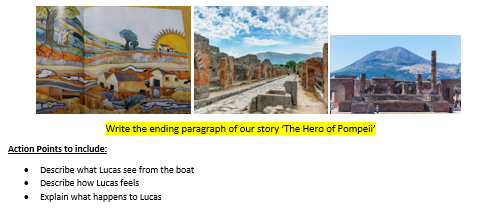 